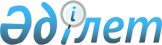 О Плане мероприятий по реализации Меморандума об экономической политике Правительства Казахстан и Национального Банка Казахстана на период до 31 декабря 2002 года
					
			Утративший силу
			
			
		
					Постановление Правительства Республики Казахстан от 14 января 2000 года N 77 Утратило силу - постановлением Правительства РК от 17 августа 2000 г. N 1269 ~P001269

      В целях реализации постановления Правительства Республики Казахстан P991757_ "О Меморандуме об экономической политике Правительства Республики Казахстан и Национального Банка Республики Казахстан на период по 31 декабря 2002 года" от 20 ноября 1999 года N 1757 Правительство Республики Казахстан постановляет: 

      1. Утвердить прилагаемый План мероприятий по реализации Меморандума об экономической политике Правительства Казахстана и Национального банка Казахстана на период до 31 декабря 2002 года (далее - План). 

      2. Руководителям государственных органов Республики Казахстан обеспечить реализацию мероприятий, определенных Планом и не позднее 1-го числа месяца, следующего за отчетным кварталом, представлять Министерству экономики Республики Казахстан информацию по их выполнению. 

      3. Министерству экономики Республики Казахстан не позднее 10 числа месяца, следующего за отчетным кварталом, представлять Правительству Республики Казахстан сводную информацию о выполнении заданий Плана. 

      4. Контроль за выполнением настоящего постановления возложить на Заместителя Премьер-Министра Республики Казахстан Утембаева Е.А. 

      5. Настоящее постановление вступает в силу со дня подписания. 

 

     Премьер-Министр  Республики Казахстан

                                                    Утвержден                                          постановлением Правительства                                              Республики Казахстан                                          от 14 января 2000 года N 77 



 

          План мероприятий по реализации Меморандума об экономической           политике Правительства Казахстана и Национального Банка                  Казахстана на период до 31 декабря 2002 года      Сноска. Внесены изменения - постановлением Правительства РК от 25 июля 2000 г. N 1103  P001103_

 .                1. Среднесрочные макроэкономические параметры---------------------------------------------------------------------------       Мероприятие         ! Форма завершения ! Ответственные ! Срок                            !                  ! за исполнение ! исполнения---------------------------------------------------------------------------            1              !        2         !       3       !     4---------------------------------------------------------------------------1.1. Разработать основные   Проект             МЭ, МФ, Нацбанк    Март     макроэкономические     постановления      (по согласованию), 2000г.     показатели             Правительства      министерства и      среднесрочного         Республики         ведомства, акимы     индикативного плана    Казахстан          областей и гг.                                               Астаны и Алматы---------------------------------------------------------------------------                 2. Денежно-кредитная и курсовая политика---------------------------------------------------------------------------       Мероприятие         ! Форма завершения ! Ответственные ! Срок                            !                  ! за исполнение ! исполнения--------------------------------------------------------------------------            1              !        2         !       3       !     4--------------------------------------------------------------------------2.1. Сдерживание инфляции,  Информация         Нацбанк           В течение      поддержание ее низких  Правительству      (по согласованию) 2000г.     темпов                 Республики Казахстан     2.2. Поддержание            Информация         Нацбанк           В течение      официальных ставок     Правительству      (по согласованию) 2000г.     Нацбанка на слабо      Республики Казахстан          положительном уровне     в реальном выражении2.3. Сохранение режима      Информация         Нацбанк           В течение     свободно плавающего    Правительству      (по согласованию) 2000г.     обменного курса тенге  Республики Казахстан 2.4. Повышение уровня       Информация         Нацбанк           В течение     монетизации экономики  Правительству      (по согласованию) 2000г.     неинфляционными        Республики Казахстан         мерами---------------------------------------------------------------------------                      3. Налогово-бюджетная политика    ---------------------------------------------------------------------------       Мероприятие         ! Форма завершения ! Ответственные ! Срок                            !                  ! за исполнение ! исполнения--------------------------------------------------------------------------             1              !        2         !       3       !     4-------------------------------------------------------------------------- 3.1. Совершенствовать       Проекты нормативных  МФ, МЭ, МГД    Постоянно     нормативную правовую   правовых актов     базу по государственным Информация                       Ежеквартально     финансам в части:      Правительству     дальнейшего уточнения  Республики Казахстан     функций центральных       и местных     исполнительных органов                 в части финансирования     бюджетных программ;     совершенствования     порядка формирования     республиканского и      местных бюджетов;     дальнейшего внедрения     нормативных методов     планирования      государственного     бюджета3.2. Определить перечень    Информация           МФ,             Март     программ, не           Правительству        министерства    2000г.     соответствующих роли   Республики           и ведомства     современного           Казахстан     государства с      рыночной ориентацией3.3.*Разработать четкий     Постановление        МФ, МЭ          Декабрь        чрезвычайный механизм  Правительства                        1999г.     расходования           Республики Казахстан3.4.*Составить график       Информация           МФ              Декабрь     ликвидации             Правительству                        1999г.     задолженности по       Республики     пенсиям                Казахстан3.5. Составить график       Информация           МФ          Ежеквартально      ликвидации             Правительству     задолженности, не      Республики     относящейся к пенсиям. Казахстан     Объем задолженности,     не относящейся к пенсиям,     будет сокращен в      2000г. по крайней мере     на 10 млрд.тенге3.6. Обеспечить строгий     Информация           МФ, МЭ      Ежеквартально     контроль за            Правительству     соблюдением лимита     Республики Казахстан     выдачи новых      правительственных     гарантий3.7. Установить строгий     Информация           МФ, МЭ      Ежеквартально     контроль за выдачей    Правительству     новых                  Республики Казахстан                                правительственных     гарантий только на     основе полного     залогового обеспечения3.8.*Провести полный обзор      компаний, имеющих      Информация           МФ           Декабрь      просроченные платежи   Правительству                     1999г.     и дефолты по кредитам, Республики Казахстан     гарантированным      государством3.9. Разработать систему    Проект               МФ, ФЭ       Февраль     постоянного            постановления                     2000г.     мониторинга            Правительства     финансового состояния  Республики Казахстан     компаний, получивших     правительственные     гарантии3.10.Обеспечить активную    Информация           МФ, МЭ,     Ежеквартально      работу по возвращению  Правительству        МГД,     средств в бюджет от    Республики Казахстан Генпрокуратура     предприятий,                                (по согласованию),     организаций,                                Эксимбанк     допустивших невозврат      по кредитам,     гарантированным     Правительством---------------------------------------------------------------------------                        4. Структурная политика                         4.1. Финансовый сектор ---------------------------------------------------------------------------       Мероприятие         ! Форма завершения ! Ответственные ! Срок                            !                  ! за исполнение ! исполнения--------------------------------------------------------------------------             1              !        2         !       3       !     4-------------------------------------------------------------------------- Развитие страхового рынка     4.1.1. Разработать проект   Проект Закона      Нацбанк           Июнь   Закона Республики        Республики        (по согласованию), 2000г.   Казахстан                Казахстан          МФ   "О страховании и    страховом рынке"4.1.2. Внести изменения и   Проект Закона     Нацбанк            Февраль   дополнения в некоторые   Республики        (по согласованию), 2000г.   законодательные акты по  Казахстан         МФ   вопросам обязательного         коллективного    гарантирования   (страхования) вкладов   (депозитов)Дальнейшее укрепление и консолидация банков4.1.3. Внести изменения     Проекты Указа     Нацбанк           Февраль       и дополнения в Указ      Президента       (по согласованию)  2000г.   Президента Республики    Республики   Казахстан, имеющий силу  Казахстан,   Закона, "О банках и      постановления   банковской деятельности  Правительства   в Республике Казахстан"  Республики                             Казахстан4.1.4. Совершенствовать     Проекты           Нацбанк           В течение   нормативную правовую     нормативных       (по согласованию) 2000г.   базу, регулирующую       правовых актов   порядок и особенности   проведения ликвидации   банков в Республике   Казахстан4.1.5. Реализовать          Информация        Нацбанк           Декабрь   программы перехода       Правительству     (по согласованию) 2001 г.   банков второго уровня    Республики   к международным          Казахстан   стандартам4.1.6. Совершенствовать     Проекты           Нацбанк           Постоянно   лицензирование и         нормативных       (по согласованию)   пруденциальное           правовых актов   регулирование   деятельности банков   и организаций,    осуществляющих    отдельные виды   банковских операций4.1.7. Повышать качество    Формы отчетности, Нацбанк            Март   отчетности небанковских  утвержденные      (по согласованию), 2002г.   финансовых организаций,  постановлением    МФ, НКЦБ   акционерных обществ,     Правления         (по согласованию)   компаний с обращающимися нацбанка   на рынке акциями4.1.8. Проведение полных    Информация         Нацбанк           Декабрь*   выездных проверок по     Правительству      (по согласованию) 1999г.   пяти системообразующим   Республики                           В течение   банкам                   Казахстан                            2000г.4.1.9* Обеспечение          Постановление      МФ, Нацбанк       Декабрь   постепенной приватизации Правительства      (по согласованию) 1999г.   ОАО "Народный            Республики   Сберегательный Банк      Казахстан   Казахстана"                   4.2. Налоговая политика и администрация---------------------------------------------------------------------------       Мероприятие         ! Форма завершения ! Ответственные ! Срок                            !                  ! за исполнение ! исполнения--------------------------------------------------------------------------             1              !        2         !       3       !     4-------------------------------------------------------------------------- Реформа налогового администрирования4.2.1. Разработать Налоговый  Проект Налогового  МГД, МФ, МЭ,    Март       кодекс                 кодекса            министерства и  2000г.                              Республики         ведомства                              Казахстан4.2.2. Рассмотреть            Информация         МФ, МЭ, Нацбанк  Февраль   возможность введения       Правительству      (по согласованию)2000г.   налогообложения            Республики         МГД   доходов или убытка от      Казахстан   курсовой разницы,    банковских процентов   и прироста капитала при    продаже акций с учетом   возможного влияния на   развитие банковской   системы4.2.3.*Отменить налог на      Нормативный        МФ, МГД          Декабрь   покупку населением         правовой акт                        1999г.   наличной иностранной                     валюты4.2.4.*Отменить требование    Постановление      Нацбанк          Декабрь   об обязательной            Правительства      (по согласованию)1999г.   продаже 50 процентов       Республики            валютной выручки от        Казахстан   экспорта4.2.5.*Пересмотреть           Нормативный        МФ, МГД          Сентябрь   таможенную пошлину         правовой акт                        1999г.   на импорт наличной        иностранной валюты4.2.6.*Ввести налог на фонд   Нормативный        МФ, МГД          Ноябрь   оплаты труда в размере     правовой акт                        1999г.   5 процентов, исчисляемый   на основе начисленных   расходов на заработную    плату                           4.2.7. Проводить мониторинг   Информация         МГД         Ежеквартально    и анализ поступлений       Правительству         налогов по крупным         Республики   налогоплательщикам         Казахстан   республики4.2.8. Разработать план       Проект             МГД         Август 2000г.   действий по                постановления   реформированию             Правительства   таможенной службы          Республики                              Казахстан4.2.9. Упразднить             Проекты            МФ, МЭ,     Июнь 2000г.   специальную                нормативных        аким    экономическую зону         правовых актов     г.Астаны   г. Астаны 4.2.10. Разработать проект    Проект Закона      МФ          Апрель 2000г.   Закона Республики          Республики   Казахстан                  Казахстан   "О внесении    изменений и дополнений   в Закон Республики   Казахстан "Об аудиторской   деятельности"4.2.11. Повышение ставок      Проекты            МГД, МФ     Декабрь*   акцизов на водку и         постановлений                  1999г.   водочные изделия           Правительства                  Февраль                              Республики                     2000г.                              Казахстан4.2.12. Разработать новую               методологию сбора акцизов Проект             МГД, МЭИТ,  I квартал   и НДС на нефтепродукты     постановления      МФ, МЭ      2000г.                              Правительства                                   Республики                              Казахстан4.2.13. Разработать           Постановление      МГД         Сентябрь   программу по усилению      Правительства                  1999г.   государственного           Республики   регулирования производства Казахстан   и оборота этилового спирта   и алкогольной продукции4.2.14. Произвести пересмотр  Проект             МГД         Май 2000г.   порядка лицензирования для постановления    спиртной продукции         Правительства                              Республики                              Казахстан4.2.15.* Разработать          Постановление      МГД         Декабрь   программу по усилению      Правительства                  1999г.   государственного           Республики   регулирования оборота      Казахстан   нефтепродуктов4.2.16. Реализовывать         Информация         МГД         Ежеквартально   программу по усилению      Правительству   государственного           Республики   регулирования оборота      Казахстан   нефтепродуктов                      4.3. Меры социальной защиты---------------------------------------------------------------------------       Мероприятие         ! Форма завершения ! Ответственные ! Срок                            !                  ! за исполнение ! исполнения--------------------------------------------------------------------------             1              !        2         !       3       !     4-------------------------------------------------------------------------- 4.3.1. Внести изменения в    Проект            МТЗС, МФ        Декабрь  постановление Правительства  постановления                     2000г.Республики Казахстан от 21   Правительствасентября 1997 года N 1355    Республики"Об утверждении Порядка      Казахстанпенсионных выплат изнакопительных пенсионныхфондов" с включением       пенсионных схем, определяющих систему пенсионных выплат, начиная с 1 января 2001 г.4.3.2. Разработать проект    Проект            МТСЗ, МФ, МЮ,   Сентябрьпостановления Правительства  постановления     МВД, МГД        2000г.Республики Казахстан         Правительства"О присвоении единых         Республикиидентификационных кодов для   Казахстанвсех граждан Республики Казахстан"4.3.3. Обеспечить полную     Информация        МТСЗ           Ежемесячно   и своевременную выплату      Правительству пенсий и государственных     Республикипособий                      Казахстан4.3.4. Определить размеры    Проект            МТСЗ           Январьчерты бедности, как          нормативного                     ежегодноединственный критерий        правового акта                  Ежеквартальнопредоставления социальной    Информацияпомощи                       Правительству                             Республики                             Казахстан 4.3.5. Внести изменения в    Проект Закона     МТСЗ           ДекабрьЗакон Республики Казахстан   Республики                       2000г."О государственных           Казахстан социальных пособиях поинвалидности, по случаюпотери кормильца и повозрасту в Республике Казахстан"4.3.6. Внести изменения и    Проект            МТСЗ           Февраль дополнения в постановление   постановления                    2000г.Правительства Республики     ПравительстваКазахстан от 4 декабря 1998  Республикигода N 1242 "Об утверждении  КазахстанПравил об организацииобщественных работ"4.3.7. Разработать Правила   Проект            МТСЗ           Февраль регистрации и учета          постановления                    2000г.безработных                  Правительства                             Республики                             Казахстан  4.3.8. Стимулировать         Информация        МТСЗ, МФ      Ежеквартальноиспользование пенсионными    Правительствуфондами принятых в           Республикимеждународной практике       Казахстанстандартов стоимостнойоценки и бухгалтерскогоучета       4.3.9. Рассмотреть           Информация        МТСЗ, НКЦБ      I кварталвозможность предоставления   Правительству   (по согласованию),  2000г.пенсионным фондам большей    Республики        Нацбанксвободы для приобретения     Казахстан       (по согласованию),высококачественных                             МЭиностранных финансовых активов при соблюденииопределенных мер предосторожности     4.3.10. Разработать          Проект            МТСЗ            Май 2000г.программу общественных       постановленияработ (борьба с бедностью    Правительстваи безработицей)              Республики                             Казахстан4.3.11. Обеспечить           Проект            МТСЗ, МФ,       Май 2000г. контроль за бюджетным        нормативного      акимы областейисполнением программ         правового акта    и гг. Астаны исоциальной помощи по линии                     Алматыместных исполнительных органов           4.4. Содействие росту при ведущей роли частного сектора         ---------------------------------------------------------------------------       Мероприятие         ! Форма завершения ! Ответственные ! Срок                            !                  ! за исполнение ! исполнения--------------------------------------------------------------------------             1              !        2         !       3       !     4--------------------------------------------------------------------------       Управление       Построение профессиональной государственной службы4.4.1. Разработать Концепцию  Проект            АГС           Август 2000г.обучения государственных      постановления    (по согласованию),служащих                      Правительства     МОН                              Республики                              Казахстан 4.4.2. Учредить Совет по      Проекты Указа     АГС           Август 2000г.подготовке управленческих     Президента       (по согласованию)кадров при Президенте         РеспубликиРеспублики Казахстан          Казахстан,                              постановления                              Правительства                              Республики Казахстан4.4.3. Разработать и          Проекты Указа     АГС              Сентябрьвнедрить республиканскую      Президента       (по согласованию), 2000г.систему управления кадрами    Республики        министерства государственной службы        Казахстан,        и ведомства                              постановления                              Правительства                              Республики                              Казахстан4.4.4. Совершенствовать       Проекты Указа     АГС               Январь классификацию должностей      Президента        (по согласованию), 2002г.государственной службы,       Республики        МФоснованной на факторно-       Казахстан,балльном анализе              постановления                              Правительства                              Республики                              Казахстан4.4.5. Внедрить единую        Проекты Указа     АГС               Март систему оплаты труда          Президента       (по согласованию), 2002г.государственных служащих,     Республики        МФоснованную на новой           Казахстан, классификации должностей      постановлениягосударственной службы        Правительства                              Республики Казахстан 4.4.6. Создать                Проект            АГС               I кварталРеспубликанский центр         постановления     (по согласованию), 2000г.  тестирования и информации     Правительства     МОН                                Республики                                Казахстан4.4.7. Обеспечить реализацию  Информация        АГС               1 раз в реформы государственной       Правительству    (по согласованию), полугодиеслужбы на уровне местных      Республики        акимы областей иисполнительных органов        Казахстан         гг.Астаны и Алматы               Совершенствование судебной системы, укрепление                       соблюдения правопорядка4.4.8. Разработать проект     Проект Закона     МЮ, Верховный суд  НоябрьЗакона Республики Казахстан   Республики        (по согласованию)  2000г."О судах и статусе судей в    КазахстанРеспублике Казахстан"4.4.9. Создать межрайонные    Проект Указа      МЮ                 2002г.специализированные            Президентаэкономические суды            Республики                               Казахстан4.4.10. Совершенствовать      Проекты           МЮ                Постояннонормативную правовую базу,    нормативныхрегулирующую государственную  правовых актоврегистрацию нормативных       Информация                          Декабрьправовых актов                Правительству                       Ежегодно                              Республики                               Казахстан4.4.11. Использовать          Информация        МЮ                Декабрь возможности донорских         Правительству                       Ежегодно организаций для укрепления    Республики  независимости судейства,      Казахстанобеспечения соблюдения судебных постановлений,улучшения правового доступавсех слоев населения, повышения квалификации судей4.4.12. Завершить процесс     Информация        АМБ, МЮ,     Август 2000г. отделения государственных     Правительству     Генпрокуратурафункций по регулированию      Республики        (по согласованию)от государственных            КазахстанпредприятийБорьба с коррупцией  4.4.13. Реализовать           Информация      Госкомиссия по  ЕжеквартальноГосударственную программу     Президенту      борьбе сборьбы с коррупцией на        Республики      коррупцией, КНБ1999-2000 годы                Казахстан,      (по согласованию),                              Правительству   МВД,                               Республики      Генпрокуратура                              Казахстан       (по согласованию)4.4.14. Разработать           Проекты Указа   Госкомиссия по    IV кварталГосударственную программу     Президента      борьбе с            2000г.по борьбе с коррупцией на     Республики      коррупцией,на период 2001-2005 годы      Казахстан,      Генпрокуратура                              постановления   (по согласованию),                              Правительства   КНБ                              Республики      (по согласованию),                              Казахстан       МВД, МГДСовершенствование действующего законодательства4.4.15* Принять Закон         Закон           МТСЗ                Декабрь  Республики Казахстан          Республики                           1999г. "О труде в Республике         КазахстанКазахстан"4.4.16. Разработать проект    Проект Закона  МГД, МЭ, МФ,         МартЗакона Республики Казахстан   Республики     МСХ, МЭИТ            2000г."О внесении изменений и       Казахстандополнений в Закон Республики Казахстан "О банкротстве"4.4.17. Разработать проект    Проект Закона  МЭ, МТК, АЗО,        ФевральЗакона Республики Казахстан   Республики     МСХ, МВД, МЮ,        2000г."О внесении изменений и       Казахстан      МЭИТ, МОН,дополнений в Закон                           МКИОС, МТСЗРеспублики Казахстан "О лицензировании"4.4.18. Провести обзор        Информация     МЭ, МЮ, МЭИТ, МСХ    Августс целью выявления             Правительству                       2000г.необходимости внесения        Республикиизменений и дополнений в      Казахстанзаконодательные акты о залоговом обеспечении,аренде и в другие законы, регулирующие экономические договорные отношенияСовершенствование статистических систем 4.4.19. Разработать           Проект         АС, Нацбанк          Май Программу совершенствования   постановления  (по согласованию),   2000г.статистических систем для     Правительства  МФ, МГД обеспечения принятия          Республикиоперативных решений           Казахстан4.4.20. Расширить объем       Информация     МКИОС, АС, МФ,   Ежеквартальноэкономической и финансовой    Правительству  Нацбанк информации, представляемой    Республики     (по согласованию),в СМИ, включая информацию по  Казахстан      МЭ, МГД экономической политикеСовершенствование статистической базы   4.4.21. Совершенствовать      Информация     МФ                Декабрьбюджетную классификацию       Правительству                    2000г.Республики Казахстан          Республикив соответствии с              КазахстанрекомендациямиМеждународного ВалютногоФонда4.4.22. Перейти на новый     Информация      Нацбанк           Май 2000г.план счетов коммерческих     Национального   (по согласованию)банков                       Банка Республики                             Казахстан                             Правительству                             Республики                             Казахстан4.4.23. Внесение изменений   Проект         Нацбанк           Март 2000г.и дополнений в некоторые     Закона         (по согласованию),законодательные акты         Республики     МФ, НКЦБ Республики Казахстан по      Казахстан      (по согласованию)вопросам валютногорегулирования4.4.24. Обеспечить перевод   Информация      МГД, АС           Март 2000г.регистрации импорта и        Правительству   экспорта на основу даты      Республикипересечения границы          Казахстан4.4.25. Утвердить формы      Проекты         АС, Нацбанк       Март 2000г.статистической отчетности    постановлений   (по согласованию)по международным услугам     Правления                             Нацбанка и                             коллегии АС4.4.26. Совершенствовать     Проект          Нацбанк           Сентябрьденежно-кредитную            нормативного    (по согласованию) 2000г. статистику в соответствии    правового акта  с методологией МВФПриватизация и управление государственным имуществом4.4.27. Принять необходимые  Информация      МФ, МГД, МЭ,   Ежеквартальномеры по полному выполнению   Правительству   МСХПрограммы приватизации и     Республикиповышения эффективности      Казахстануправления государственнымимуществом на 1999-2000 годы4.4.28. Завершение продажи   Информация      МФ             Ноябрь 2000г.государственного пакета      Правительству акций в десяти компаниях из  Республикикатегории "голубых фишек"    Казахстан4.4.29. Сформировать         Программные     МЭИТ, МТК, МФ  Декабрь 2000г.программные заявления        заявления,      национальныенациональных компаний        публикации,     компанииРеспублики Казахстан об      информацияотношениях с                 ПравительствуПравительством Республики    РеспубликиКазахстан и местными         Казахстанорганами власти              4.4.30. Ежегодное            Информация      МЭИТ, МТК, МСХ, Декабрьпубликование финансовой      Правительству   МФ,             ежегодно отчетности по национальным   Республики      национальныекомпаниям, прошедших         Казахстан       компанииаудиторскую проверку пообщепринятым международнымстандартам4.4.31. Совершенствовать      Проект          АЗР, МСХ, МЭ    Февраль земельное законодательство   нормативного                    2000г.по вопросам включения земли  правового актав залоговые отношения, регулирования прав владельцевусловной земельной доли4.4.32. Изучить вопрос       Информация      АЗР, МКИОС      Сентябрьвозможности введения частной Правительству                   2000г.собственности на отдельные   Республикикатегории земель на основе   Казахстанизучения общественного мнения4.4.33. Предусмотреть с      Проект          МСХ, ЗАО         Август2001 года участие            постановления   "Продкорпорация" Ежегодногосударства в закупках зерна Правительства   (по согласованию),только для обновления        Республики       АГЗгосударственных              Казахстанстратегических ресурсов4.4.34. Разработать          Проект Закона   МСХ, ЗАО         Март 2000г. законодательную базу по      Республики      "Продкорпорация"управлению зерновыми         Казахстан       (по согласованию)ресурсами республики         "О зерне"Секторная политика4.4.35. Создать и развивать  Информация      МЭИТ, акимы      Декабрь оптовые и региональные       Правительству   областей и       Ежегоднорынки электроэнергии         Республики      гг.Астаны                                               Казахстан       и Алматы,                                             ОАО "KEGOC"                                             (по согласованию)4.4.36. Осуществить          Информация      МФ, МЭИТ         Ноябрь  приватизацию четырех         Правительству                    2000г.региональных компаний        Республикикомпаний-дистрибьютеров      Казахстанэлектроэнергии 4.4.37. Провести             Информация      МФ, МЭИТ         Ноябрьприватизацию                 Правительству                    2001г.электросетевых компаний и    Республикирегиональных компаний-       Казахстандистрибьютеров путемпроведения открытых ипрозрачных тендеров4.4.38. (исключена - N 1103 от 25.07.2000 г.)4.4.39. Разработать,          Совместный приказ   МЭИТ, АМБ,     Декабрьутвердить и ввести в          Министра и          ОАО "KEGOC"    2000г.действие методологию          Председателя       (по согласованию)расчета тарифов на услуги Национальной электросетевой компании. Создать равновыгодные условия для всехучастников оптового рынкаэлектроэнергии.Снизить зависимость тарифов на передачу электроэнергии от расстояния4.4.40. Проведение обзора     Информация          МЭИТ, АМБ       Майдействующих процедур          Правительству                       2000г.механизмов и регулирования    Республикирасчета тарифов за электро-   Казахстани теплоснабжение, с целью обеспечения полного покрытия себестоимости.На базе данного обзора        Проекты                             Августвнести поправки в             нормативных                         2000г.   соответствующие               правовых актовзаконодательные акты или нормативы4.4.41. Разработать           Проект             МТК, АМБ, РГП    Июльпрограмму                     постановления      "Казакстан       2000г.демонополизации РГП           Правительства      темiр жолы" "Казакстан темiр жолы"        Республики                              Казахстан4.4.42. Продолжить            Информация         МТК, АМБ, ОАО    Декабрьприватизацию ОАО              Правительству      "Казахтелеком"   Ежегодно"Казахтелеком"                Республики                              Казахстан 4.4.43. Совершенствовать      Проекты            МТК              Сентябрьнормативную правовую базу     нормативных                         2000г.в части создания конкурентных правовых актов,  условий на воздушном          информациятранспорте                    Правительству                              Республики                              Казахстан                    5. Внешнеэкономическая политика---------------------------------------------------------------------------       Мероприятие         ! Форма завершения ! Ответственные ! Срок                            !                  ! за исполнение ! исполнения--------------------------------------------------------------------------             1              !        2         !       3       !     4-------------------------------------------------------------------------- 5.1. Продолжить политику     Проекты           МЭ, МЭИТ, МСХ,  Март 2000г.импортных тарифов,           постановлений     МГД, МИД        июнь, направленную на              Правительства                     декабрьдиверсификацию экономики и   Республики                        ежегоднорасширения основ Общего      Казахстантаможенного тарифа государств-участников соглашения о Таможенном союзеи Едином экономическом пространстве5.2. Продолжить работу       Проект            МЭ, МЭИТ, МСХ   Сентябрьпо совершенствованию         постановления                     2001г.преференциальной системы     ПравительстваРеспублики Казахстан         Республики                             Казахстан5.3.* Отменить ограничения   Постановление     МЭИТ            Ноябрьна торговлю с Республикой    Правительства                     1999г.Узбекистан                   Республики                             Казахстан5.4. Провести много- и       Информация        МЭ, МИД, МЭИТ   Каждоедвусторонние переговоры во   Правительству                     полугодиевступлению Республики        РеспубликиКазахстан в ВТО              Казахстан5.5. Провести совместные     Протоколы         МЭ, МИД, МЭИТ   По графикуконсультации со странами-    проведения                        ИК ТСучастниками Таможенного      консультацииСоюза и Единого экономического пространства (ТС и ЕЭП)по вступлению в ВТО5.6. Внедрить                Информация        МЭИТ, МГД, МЭ,  Ежегодноавтоматизированную           Правительству     Нацбанк         январь,систему экспортного          Республики       (по согласованию)с 2001г.контроля (АСЭК), создать     Казахстан         АСединую республиканскую контрольно- информационную систему в области экспортного контроля5.7. Выпустить сборник       Сборник           МЭ              Март 2000г. законов и нормативныхправовых актов регулирующихвнешнюю торговли и обеспечитьдоступ к этому сборнику, включая помещение его наэлектронный сайт в "интернет"                        6. Мониторинг реализации программы--------------------------------------------------------------------------       Мероприятие         ! Форма завершения ! Ответственные ! Срок                            !                  ! за исполнение ! исполнения--------------------------------------------------------------------------             1              !        2         !       3       !     4-------------------------------------------------------------------------- 6.1. Осуществление           Информация        Технический    Ежеквартально     техническим комитетом   Правительству     комитет (МФ,      мониторинга выполнения  Республики        МГД, МЭ, МЭИТ,      программы               Казахстан         АСП                                               (по согласованию),                                               МТСЗ, Нацбанк                                              (по согласованию)     Примечание:* - указаны выполненные мероприятия в 1999 году            (Специалисты: Умбетова А.М.,              Склярова И.В.)     
					© 2012. РГП на ПХВ «Институт законодательства и правовой информации Республики Казахстан» Министерства юстиции Республики Казахстан
				